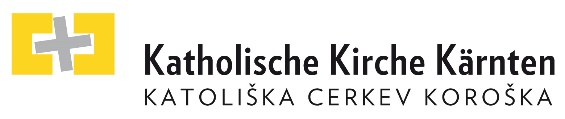 EinverständniserklärungMedienrechtO JA		O NEINAngaben zum KindVorname: Nachname: Geburtsdatum: Adresse: Ich stimme ausdrücklich zu, dass mein Kind im Rahmen der Sommerbetreuung/des Ferienlagers in der Pfarre
                                                                                    fotografiert und gefilmt werden darf und dass das entstandene 
Bild-, Video- und Tonmaterial in Pressemitteilungenin Drucksorten (z. B. Pfarrbrief, Jungscharwerkbrief etc.) auf der Homepageauf sozialen Plattformen (z. B. Facebook, Instagram etc.)im Schaukasten
der Pfarre sowie der Katholischen Kirche Kärnten im Allgemeinen veröffentlicht werden darf. Ich erhebe hierfür keinen Anspruch auf Entgelt. Ich kann diese Zustimmung widerrufen, verzichte aber jedenfalls für fünf Jahre ab dem Datum der Unterschrift darauf, dies zu tun. Ein allfälliger Widerruf meiner Zustimmung nach Ablauf dieses Zeitraums bezieht sich jedenfalls nur auf die Zukunft und nicht auf bereits veröffentlichte Dokumente.Ort, Datum: .………………………………………………………………………………………………………...Name Erziehungsberechtigte/r………………………………………………………......Unterschrift Kind…………………………………………………………...Unterschrift Erziehungsberechtigte/r